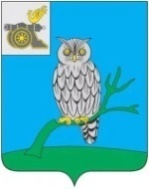 АДМИНИСТРАЦИЯ МУНИЦИПАЛЬНОГО ОБРАЗОВАНИЯ «СЫЧЕВСКИЙ РАЙОН»  СМОЛЕНСКОЙ ОБЛАСТИ Р А С П О Р Я Ж Е Н И Еот  30 декабря 2022 года № 507-рО принятии решения об изменении существенных условий по муниципальному контракту                           № 0163300000422000025 «На выполнение работ по реконструкции системы водоснабжения в г. Сычевка Смоленской области со строительством станции обезжелезивания и водопроводных сетей» от 14.10.2022 годаВ соответствии с ч. 65.1 ст. 112  закона №44-ФЗ "О контрактной системе       в сфере закупок товаров, работ и услуг для обеспечения государственных и муниципальных нужд", 1. Принять решение об изменении существенных условий                                муниципального контракта № 0163300000422000025 «На выполнение работ                     по реконструкции системы водоснабжения в г. Сычевка Смоленской области               со строительством станции обезжелезивания и водопроводных сетей»                            от 14 октября 2022 г., заключенного между отделом городского хозяйства Администрации муниципального образования «Сычевский район» Смоленской области и ООО «Аквафор Трейдинг».2. Установить срок выполнения работ: начало выполнения работ –             день, следующий за днем заключения настоящего контракта, окончание выполнения работ – по 01 апреля 2023 года.3. Установить срок действия контракта до 01.08.2023 года.4. Разместить настоящее распоряжение на официальном сайте Администрации муниципального образования "Сычевский район" Смоленской области.5. Контроль за исполнением настоящего распоряжения возложить                     на заместителя Главы муниципального образования "Сычевский район" Смоленской области К.Г.Данилевича.6. Настоящее распоряжение вступает в силу со дня его подписания.Глава муниципального образования«Сычевский район» Смоленской области                                      Т.В. Никонорова